La Saint-Médard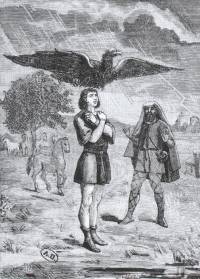 8 juinQuand il pleut à la Saint-Médard,Il pleut quarante jours plus tardA moins que Barnabé,ne lui coupe l’herbe sous le piedCette version, la plus connue, a son origine en Aquitaine, en Franche-Comté et au Limousin.
Deux variantes viennent du Languedoc et de l’Auvergne.Les habitants du Languedoc disent: S’il pleut pour Saint-Médard, le beau temps vient tard. Les Auvergnats préfèrentSaint-Médard beau et serein, promet abondance de grains.La fête de Saint-Médard est le 8 juin. Celle de Saint-Barnabé le 11 juin.

Qui est Saint-Médard ?
Saint-Médard est l’un des évêques les plus populaires de son époque. Il exerce à Noyon de 456 à 545. Beaucoup de légendes lui sont attribuées, la plus populaire raconte que lorsqu’il était enfant, il fut protégé de la pluie par un aigle qui déploya ses ailes au-dessus de lui.

Qui est Saint-Barnabé ?Un disciple et compagnon de Saint-Paul apôtre au 1er siècle.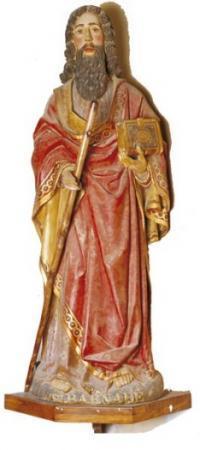                Statue de saint Barnabé datant du XVIe siècle                                                                             Séminaire de QuébecGEFD                                            Fiche apprenant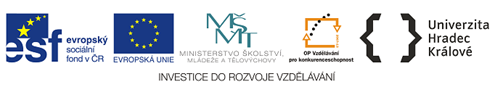 